Большой лагерь SILMAPIIR 2024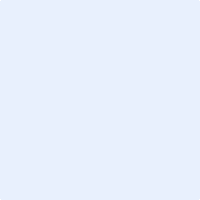 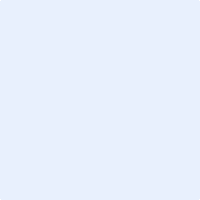 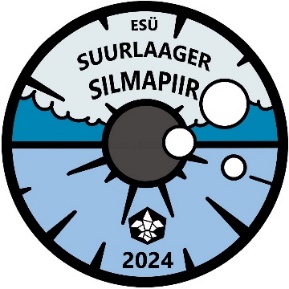 АНКЕТА УЧАСТНИКАИМЯ И ФАМИЛИЯ:ВОЗРАСТ (на момент проведения лагеря):ОСОБОЕ МЕНЮ:
(есть ли у вас аллергии на какую-то еду или есть ли продукты, которые вы не едите?)АЛЛЕРГИИ, ЛЕКАРСТВА:
(есть ли у вас аллергии на что-то или на какие-то лекарства, принимаете ли вы какие-то лекарства, есть ли у вас хронические болезни?)УМЕНИЕ ПЛАВАТЬ:Я очень хорошо плаваю  Я умею плавать	Я не очень хорошо плаваю	Я не умею плаватьИМЯ И КОНТАКТНЫЙ ТЕЛЕФОН РОДИТЕЛЯ/ОПЕКУНА (2 человека)1.2.СОГЛАСИЕ УЧАСТНИКА:Подтверждаю достоверность предоставленной выше информации. Я согласен на участие в лагере и на обработку вышеуказанных данных в соответствии с действующим законом о защите персональных данных. В целях обеспечения безопасности и порядка во время пребывания в лагере обязуюсь ежедневно выполнять указания и распоряжения руководства лагеря или лиц, обладающих соответствующими полномочиями, а также выполнять правила лагеря.Я также подтверждаю, что не буду привозить в лагерь и употреблять алкогольные или наркотические вещества. Я разрешаю организаторам лагеря осмотреть мое лагерное снаряжение, если в этом возникнет необходимость для обеспечения охраны, безопасности, порядка или предотвращения преступлений.Я согласен на публикацию изображений и видеоматериалов, снятых организаторами в большом лагере, на сайте большого лагеря, в коммуникационных каналах Эстонского Скаутского Общества и в информационных каналах третьих лиц.Дата		     Имя и подпись участникаСОГЛАСИЕ РОДИТЕЛЯ/ОПЕКУНА (необходимо для участников младше 18 лет):Подтверждаю достоверность предоставленной выше информации. Как родитель/опекун я даю согласие на участие ребенка в большом лагере и на обработку вышеуказанных данных в соответствии с действующим законом о защите персональных данных.Я также даю свое согласие на проверку лагерного снаряжения моего ребенка организаторами лагеря, если возникнет необходимость для обеспечения охраны, безопасности, порядка или предотвращения преступлений.Я даю согласие на публикацию фотографий и видеоматериалов, снятых организаторами в большом лагере, на сайте большого лагеря, в коммуникационных каналах Эстонского Скаутского Общества и в информационных каналах третьих лиц.Дата		     Имя и подпись родителя/опекуна